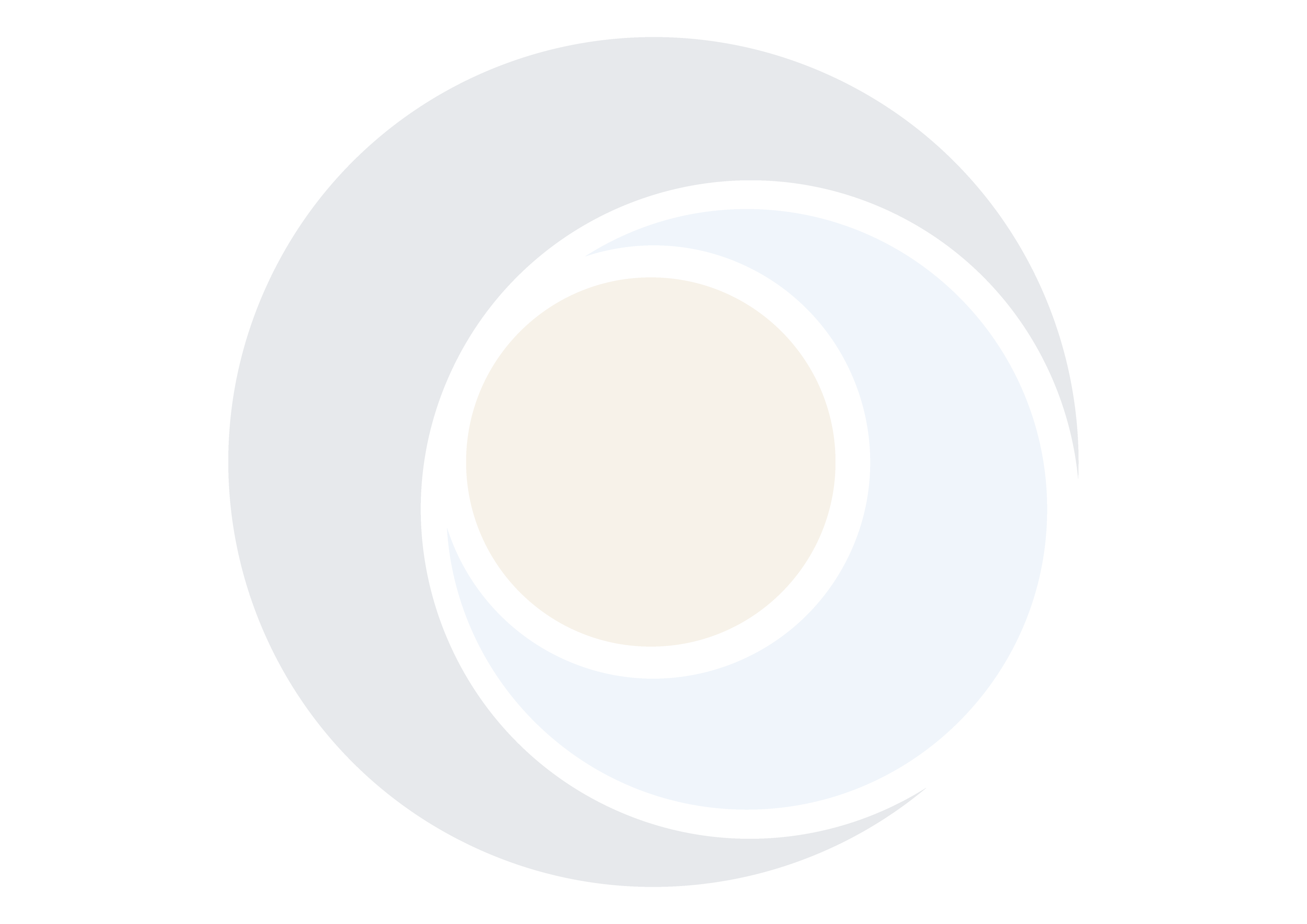 EOSC Technical Specification<XXX>COPYRIGHT NOTICE 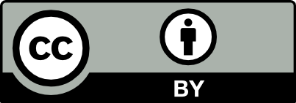 This work by Parties of the EOSC-hub Consortium is licensed under a Creative Commons Attribution 4.0 International License (http://creativecommons.org/licenses/by/4.0/). The EOSC-hub project is co-funded by the European Union Horizon 2020 programme under grant number 777536.DELIVERY SLIPDOCUMENT LOGTERMINOLOGYhttps://wiki.eosc-hub.eu/display/EOSC/EOSC-hub+GlossaryIntroduction Short description of the building block highlighting its main featuresHigh-level Service ArchitectureDescribe the architecture (commented diagram) of the building block highlighting the interfaces towards the other services.The architecture should be generic. Please, do not refer to specific service.Adopted standardsList with references of the main standards and protocols/APIs adopted by this building blockInteroperability guidelinesDescribe how similar services can be made interoperable with this building blockExamples of solutions implementing this specificationList already available Open Source services that fit with the high-level service architecture, Include references to the service web page.Procedure to integrate a service with the EOSC Hub <core service>For each service specified in the above list, describe the technical steps needed to allow a service to exploit the core service features. Please, be concise and use references if needed.Version:Status:EOSC-hub ProposalDissemination Level:PublicDocument Link:AbstractDateNamePartner/ActivityFrom:Reviewed by:IssueDateCommentAuthorv.1......v.nTerminology/AcronymDefinitionStandardShort descriptionReferencesProtocol/APIShort descriptionReferences